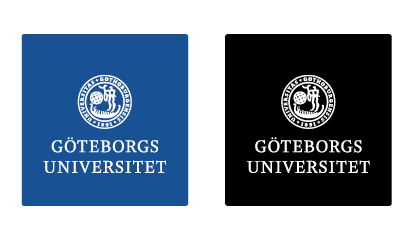        STUDIEHANDLEDNING FÖR KURSEN:Samsjuklighet - Psykisk ohälsa och beroendesyndrom (7,5hp) Kurskod OMP200 & OMUP20Kursen ges som valfri kurs i specialistsjuksköterskeprogrammet med inriktning mot psykiatrisk vård och som uppdragsutbildningskurs KURSBESKRIVNINGKursen syftar till att öka kunskap och förståelse kring psykiatrisk samsjuklighet och komplexa tillstånd. Under de första kursveckorna ingår undervisningsmoment kring diagnosspecifik förståelse av samsjuklighet och grundläggande juridik för integrerade insatser. I senare delen av kursen är det mer fokus på vård- och stödinsatser. Undervisning sker genom föreläsningar, seminarium, workshops, färdighetsträning, och inläsning av litteratur. Kursen är främst på distans, med tre fysiska campusträffar.  AKADEMISKT SKRIVANDE OCH AKADEMISK INTEGRITETFör att undvika plagiering ska kursens inlämningsuppgift tydligt referera till använd källa. Universitet använder det automatiskt systemet Ouriginal i Canvas, för att identifiera plagiering, och kontrollerar inskickade arbeten mot internet, förlagsmaterial och tidigare studentmaterial. Läs igenom ”Akademisk hederlighet” (Sahlgrenska Akademin) på Canvas. WORKSHOPS Workshops är obligatoriska moment och aktiv medverkan krävs. Eventuellt kan viss förberedelse krävas – se material på Canvas/Moduler/Obligatoriska moment. Om missad workshop: Läs igenom PowerPoint-bilder, och eventuellt annat material, och gör en egen sammanfattning om innehållet, ca 1-2 A4 sida. Ladda upp på: Canvas/Uppgifter/Inlämning av missade obligatoriska moment KURSUTVÄRDERING Vid slutet av kursen har vi en muntlig kursutvärdering. Fyll även i en individuell skriftlig utvärdering på Canvas (Gäller alla kurser på institutionen)EXAMINATIONERIndividuell muntlig tentamen: Psykiatrisk samsjuklighet (2 hp)För personer som arbetar med psykisk sjukdom och beroende är det viktigt att ha fördjupad förståelse av psykiatrisk samsjuklighet, gällande samband, bakomliggande orsaker, missbrukets funktion osv. Komplexa psykiatriska tillstånd kan ge påverkan på personens funktionsnivå och kräva omfattande och samordnade vårdbehov. Nationella och regionala riktlinjer och lagstiftningar reglerar vård- och stödinsatser.   Förbered examinationsseminariet genom att medverka vid föreläsningar, läsa kurslitteraturen och andra källmaterial (se Canvas/Moduler/Referensmaterial). Vid seminariet går vi tillsammans igenom nedanstående frågeställningar.  Vid missad, eller underkänd, examination krävs ersättningsuppgift (kontakta lärare).Frågeställningar:Hur kan samsjuklighet beskrivas och definieras? Hur vanligt förekommande är det? Vad är skillnaden mellan missbruk, skadligt bruk och beroende?På vilket sätt kan substansbruksberoende ha olika karaktär och funktion vid olika psykiatriska tillstånd, exempelvis vid neuropsykiatriska tillstånd, psykossjukdom eller affektiv sjukdom?Hur kan utredning och diagnostisering av psykisk sjukdom påverkas av ett samtida substansberoende? Och tvärtom. Ge exempel.  Hur kan hjärnans funktioner påverkas vid missbruk och beroende? Vilka kognitiva förändringar kan uppstå? Vad innebär psykisk funktionsnedsättning, exempelvis vid LSS-bedömning?Vilken lagstiftningen styr integrering av kommunens och regionens insatser vid behandling och stödinsatser vid samsjuklighet? (se exempelvis: God samverkan vid komplexa situationer. SKR, 2019) Vilka författningsförslag framkom vid samsjuklighetsutredningen (SOU2021:93)? Egna reflektioner kring dessa?   Hur kan samsjuklighet drabba personer på olika sätt utifrån genus, ålder, etnicitet, socioekonomi och andra förhållanden?För godkänt resultat ska studenten: Vara aktivt deltagande i diskussionenHänvisa till kurslitteratur, föreläsningar och andra lämpliga källor Besvara på direkta frågor från seminarieledareVÅRD OCH STÖD VID SAMSJUKLIGHETNi ska utifrån 2 patientfall-situationer förbereda ett drama till seminarium (grupp), samt formulera en individuell skriftlig inlämningsuppgift (se Canvas/Moduler/Examinationer). Patientfallen beskriver personer med olika behov av stödinsatser och syftet är att öka kunskapen om riktade åtgärder vid samsjuklighetstillstånd. På grund av psykisk sjukdom och beroendesjukdom har personerna, i patientfallen, funktionsnedsättningar som påverkar det vardagliga livet och den sociala situationen. De har alla kontakt med flera vårdenheter och andra verksamheter, som har olika uppdrag och ansvar. Det finns inte alltid en given lösning på den komplicerade och komplexa situationen (vilken ofta är akut). Olika anpassade och personcentrerade åtgärder kan behövas – vilket även ställer krav på förmågan att reflektera kring etiskt svåra frågor. Förbered den skriftliga och muntliga examinationen genom att delta i kursens föreläsningar, workshops och gruppträffar. Använd även självvald kurslitteratur, forskning och andra relevanta behandlings- och styrdokument för redovisningarna.Individuell skriftlig inlämningsuppgift (2.5 hp)Redogör för följande punkter utifrån de 2 fallbeskrivningarna (A-B alt. C-D, se Canvas):Ge förslag på bedömningar som bör göras - och av vem. Ge förslag på hur en funktionell beteendeanalys kan formulerasReflektera kring missbrukets funktion i förhållande till personens psykiatriska diagnoserReflektera (kort) kring personens olika läkemedel och eventuella interaktionerGe förslag på stöd och interventioner som personen kan komma att erbjudas (akut – på sikt) Redogör för vilken lagstiftningen som styr kommunens och sjukvårdens insatserFör godkänd inlämningsuppgift ska student/deltagare: Identifiera vilka bedömningsstrategier som kan användas vid olika typer av samsjuklighet Förklara uppbyggnad och tillämpning av funktionell beteendeanalys Identifiera missbrukets funktion, i förhållande till olika psykiatriska diagnoserRedogöra för psykofarmakas funktion vid behandling vid samsjuklighet Identifiera behov av stöd, utföra konceptualisering av patientfall, och föreslå olika typer av interventioner Redogöra för hur lagstiftningen styr integrering av kommunens och sjukvårdens insatser vid behandling och stödinsatser vid samsjuklighet Referera till ≥ 2 kurslitteraturböcker och ≥ 3 andra källor (t ex riktlinjer, utredning, arbetsmanual). Använd APA-referenssystem (Se lathund på Canvas).Lämna in uppgiften (800-1200 ord) via Canvas senast 2023-05-29 * Inlämningsuppgifterna bedöms som Färdig eller Ännu inte färdig. Om uppgiften bedöms som Ännu inte färdig så ska komplettering lämnas in inom 2 veckor (max 2 tillfällen). Om uppgiften underkänts vid 2 tillfällen kan studenten önska byte av examinator.Muntligt seminarium (3 hp)Vid varje seminarium deltar två studiegrupper. Varje situation i fallbeskrivningarna åskådliggörs inledningsvis med en dramatisering, som sedan diskuteras igenom med övriga deltagare på seminariet. Förbered de två dramatiseringarna i studiegruppen. Sätt er in i aktuell situation och skapa en kortare dramatisering, ca 10-15 minuter. Det kan exempelvis vara ett SIP-möte eller en akut situation, och ni agerar patient, sjuksköterska, boendestödjare, anhörig eller annat. Ni väljer själv vilken ’riktning’ situationen tar och mer detaljerade uppgifter om de inblandade. Försök åskådliggöra de olika personernas perspektiv; deras roll, ansvar, problem etc. (OBS: Om du agerar en profession du inte har, så krävs naturligtvis inte detaljkunskap om just den yrkesrollen.) Läraren kan komma att bryta in i dramatiseringen vid tillfälle för att tillföra ny information till situationen.                                                                                                    Efter dramatiseringen - Led efterföljande diskussion utifrån följande frågeställningar:Vad är patientens, och anhörigas, behov av stöd? Vilka åtgärder och interventioner kan bli aktuella? Hur är kvalité, samordning och integrering av behandling/stöd mellan olika huvudmän?Hur ser patienten förutsättningar för jämlik vård ut?Reflektera över den egna utvecklingen utifrån förmåga att kunna känna empati vid missbruks- och beroendetillståndFör godkänd medverkan på seminariet ska varje student/deltagare:  Vara aktiv i diskussionen och dramaövningen, utifrån frågeställningarna ovanHänvisa till forskning, litteratur, lagstiftning och andra lämpliga referenser och dokument Kunna reflektera kring sin egen utveckling, och behov av ytterligare kunskap, i relation till kursens lärandemål Kursansvarig/KursexaminatorLena Johansson (lena.maria.johansson@gu.se)Medansvarig lärareSara Alsén (sara.alsen@gu.se)KursadministratörCecilia Ohlsson (cecilia.ohlsson@gu.se)TerminVT 2023